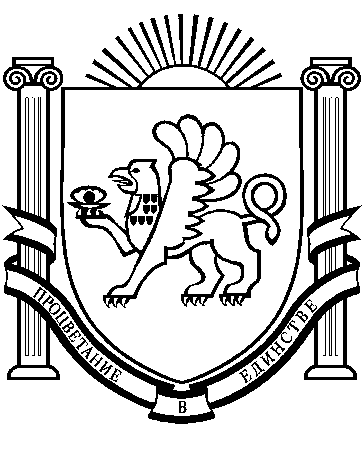 РЕСПУБЛИКА    КРЫМ                                                                                  РАЗДОЛЬНЕНСКИЙ    РАЙОН                                                                                              БОТАНИЧЕСКИЙ   СЕЛЬСКИЙ    СОВЕТ67-е заседание 1 созываРЕШЕНИЕ25 мая 2018 года                с. Ботаническое                                № 54«Об отмене решения Ботанического сельского совета от 30.06.2015 г. № 166             «Об утверждении «Административного регламента по предоставлению муниципальной услуги «Предоставление земельных участков, находящихся в муниципальной собственности Ботанического сельского поселения Раздольненского района Республики Крым в собственность, аренду, в безвозмездное срочное пользование без проведения торгов»В соответствии с Федеральным законом от 06.10.2003года №131-ФЗ «Об общих принципах организации  местного самоуправления в Российской Федерации», с Федеральным  законом от 27 июля 2010 года № 210-ФЗ «Об организации предоставления государственных и муниципальных услуг», рассмотрев протест Прокуратуры Раздольненского района Республики Крым, Ботанический сельский советРЕШИЛ:1. Решение Ботанического сельского совета от 30.06.2015 г. № 166 «Об утверждении «Административного регламента по предоставлению муниципальной услуги «Предоставление земельных участков, находящихся в муниципальной собственности Ботанического сельского поселения Раздольненского района Республики Крым в собственность, аренду, в безвозмездное срочное пользование без проведения торгов» отменить.2. Решение вступает в силу с момента его принятия.3. Настоящее решение обнародовать на информационном стенде в административном здании Ботанического сельского поселения.4. Контроль за исполнение настоящего решения  возложить на постоянную комиссию по бюджету, налогам, муниципальной собственности, земельных и имущественных отношений, социально- экономическому развитию.Председатель Ботанического сельского совета – глава администрации Ботаническогосельского поселения                                                               	М.А. Власевская